50 Jahre nach der Erstveröffentlichung ist Marcuses Hauptwerk endlich wieder lieferbar!
'Die gegenwärtige industrielle Zivilisation beweist, daß sie die Stufe erreicht hat, auf der ›die freie Gesellschaft‹ in den traditionellen Begriffen ökonomischer, politischer, und geistiger Freiheit nicht mehr angemessen bestimmt werden kann; nicht weil diese Freiheiten bedeutungslos geworden sind, sondern weil sie zu bedeutsam sind, um auf die traditionellen Formen begrenzt zu bleiben. Entsprechend den neuen Fähigkeiten der Gesellschaft bedarf es neue Weisen der Verwirklichung.'
Herbert Marcuse, Der eindimensionale MenschHERBERT MARCUSE: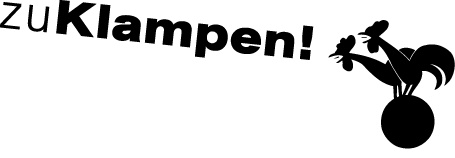 Ihre Ansprechpartnerin für die Pressearbeit 
Ihre Ansprechpartnerin für die Pressearbeit 
Ihre Ansprechpartnerin für die Pressearbeit 
Lilian Aly
Kirchner Kommunikation
Gneisenaustr. 85
10961 Berlin
Lilian Aly
Kirchner Kommunikation
Gneisenaustr. 85
10961 Berlin
Fon (0) 30 . 84 71 18 0
aly@kirchner-pr.de
www.kirchner-pr.de
PRESSEINFORMATION PRESSEINFORMATION Springe, Stand: 29.03.2024Springe, Stand: 29.03.2024Herbert Marcuse, Peter-Erwin Jansen (Hrsg.)Der eindimensionale Mensch
Studien zur Ideologie der fortgeschrittenen Industriegesellschaft
zu Klampen Verlag296 Seiten, PDF
Euro (D) 18,99ISBN 9783866743700Erscheinungstermin: 05.04.2019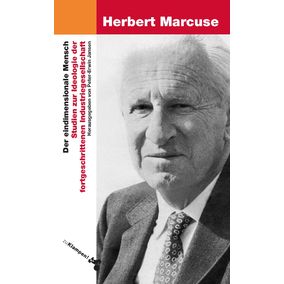 